Chinese Calligraphy Activity Record Sheet  Look at the first example in each row, then copy into following 3 boxes to practice. Have a go on your own in the final 3 boxes.Apply your skills to Maths sums1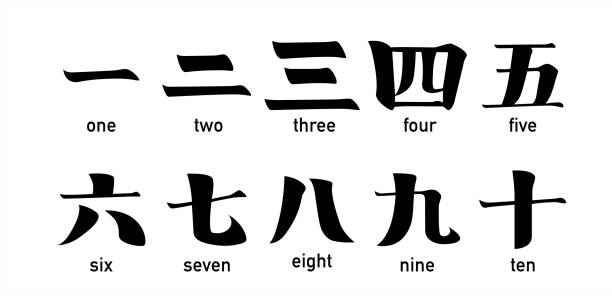 2345678910